Publicado en Madrid el 23/01/2023 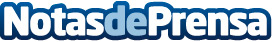 Vuelve la confianza en los viajes, la clave de FITUR 2023"Las generaciones más jóvenes tienden a viajar más, aunque las mayores prefieren viajar más protegidas", Andrés Sánchez-Cid Blázquez, experto en Viaje de Allianz Partners, presentó las últimas tendencias y los cambios en los perfiles de los viajeros en el espacio facilitado por la Organización Mundial del Turismo (UWNTO) durante la última edición de FITURDatos de contacto:Comunicación Allianz Partners639269239Nota de prensa publicada en: https://www.notasdeprensa.es/vuelve-la-confianza-en-los-viajes-la-clave-de Categorias: Viaje Entretenimiento Turismo Seguros http://www.notasdeprensa.es